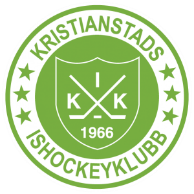 	                Lag D1, D2 & D3
Instruktioner för 50/50 lotterietPå plats i hallen 30 minuter innan hallen öppnar
(hallen öppnar vardagar/söndagar 1,5 timme innan matchstart och vid fredagar och lördagar 2 timmar före match)Hämta 50/50 väst, kassaväska samt lotter på kansliet och få där instruktioner på vilket försäljningsområde ni har i hallenEfter första periodpausen redovisas sålda lotter på kanslietEfter andra periodpausen redovisas sålda lotter på kansliet samt ni lämnar in kassaväska, 50/50 väst samt ej sålda lotter.